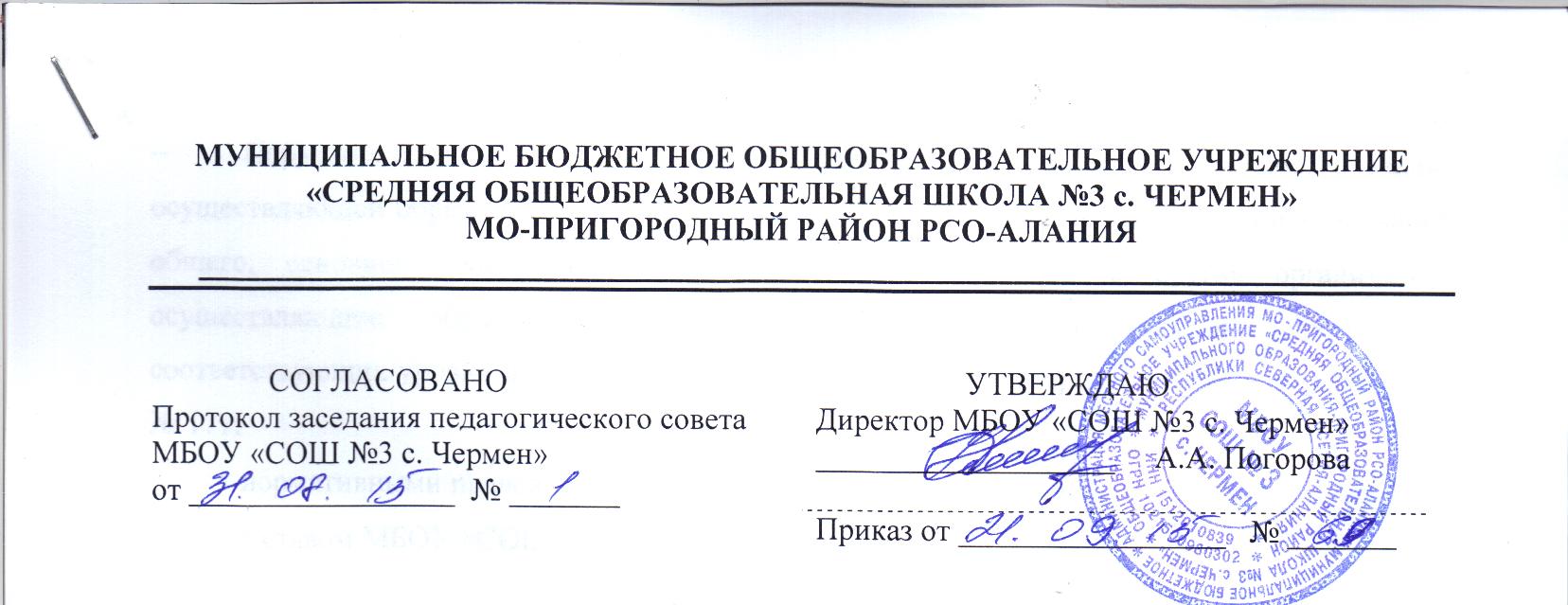 ПОЛОЖЕНИЕ О ПЕДАГОГИЧЕСКОМ СОВЕТЕ ОБРАЗОВАТЕЛЬНОЙ ОРГАНИЗАЦИИ1. Общие положения1.1. Положение разработано в соответствии с Федеральным законом от 29.12.2012 № 273-ФЗ "Об образовании в Российской Федерации", уставом образовательной организации.1.2. Педагогический совет – постоянно действующий коллегиальный орган управления педагогической деятельностью образовательной организации (далее – ОО), организованный в целях развития и совершенствования воспитательно-образовательного процесса, повышения профессионального мастерства педагогических работников. 1.3. Каждый педагогический работник ОО с момента заключения трудового договора и до прекращения его действия является членом педагогического совета.1.4. Решение, принятое педагогическим советом и не противоречащее законодательству РФ, уставу ОО, является обязательным для исполнения всеми педагогами ОО.1.5. Изменения и дополнения в положение вносятся педагогическим советом и принимаются на его заседании.1.6. Данное положение действует до принятия нового.2. Задачи педагогического советаЗадачами педагогического совета являются: реализация государственной политики в области  образования; определение направлений образовательной деятельности, разработка программы развития ОО; разработка локальных актов ОО, регламентирующих образовательную деятельность;разработка основной образовательной программы ОО;внедрение в практику работы ОО достижений педагогической науки, передового педагогического опыта; повышение профессионального мастерства, развитие творческой активности педагогических работников ОО.3. Функции педагогического советаПедагогический совет ОО: обсуждает устав и другие локальные акты ОО, касающиеся педагогической деятельности, решает вопрос о внесении в них необходимых изменений и дополнений; определяет направления образовательной деятельности ОО; выбирает примерную образовательную программу, образовательные и воспитательные методики, технологии для использования в образовательном процессе;разрабатывает основную образовательную программу ОО; разрабатывает систему организационно-методического сопровождения процесса реализации основной образовательной программы ОО;выбирает средства обучения, в том числе технические, соответствующие материалы (в том числе расходные), игровое, спортивное, оздоровительное оборудование, инвентарь, необходимые для реализации основной образовательной программы ОО;осуществляет анализ результатов педагогической диагностики, достижения целевых ориентиров общего образования обучающимися ОО;обсуждает и рекомендует к утверждению проект годового плана работы ОО; обсуждает вопросы содержания, форм и методов образовательного процесса, планирования педагогической деятельности ОО; организует выявление, обобщение, распространение, внедрение передового педагогического опыта среди педагогических работников ОО; рассматривает вопросы повышения квалификации, переподготовки, аттестации педагогических кадров; рассматривает вопросы организации дополнительных образовательных услуг, в т. ч. платных; принимает решения о переводе обучающихся в следующий класс; о допуске обучающихся к государственной итоговой аттестации; о выпуске обучающихся из ОО;рассматривает и принимает решения по вопросу о применении к обучающемуся мер дисциплинарного взыскания;подводит итоги деятельности ОО за учебный год; заслушивает отчеты педагогических работников о  ходе реализации основной образовательной программы ОО, дополнительных образовательных программ, о ходе подготовки к государственной итоговой аттестации, результатах самообразования педагогов; заслушивает доклады представителей организаций и учреждений, взаимодействующих с ОО по вопросам образования и оздоровления обучающихся, в т. ч. о проверке состояния образовательного процесса, соблюдения санитарно-гигиенического режима, об охране труда и здоровья обучающихся; контролирует выполнение ранее принятых решений педагогического совета; организует изучение и обсуждение нормативных правовых документов в области общего образования; утверждает характеристики и принимает решения о награждении, поощрении педагогических работников ОО.4. Права педагогического совета4.1. Педагогический совет имеет право: участвовать в управлении ОО; направлять предложения и заявления в адрес руководителя ОО.4.2. Каждый член педагогического совета имеет право:выдвигать на обсуждение педагогического совета любой вопрос, касающийся педагогической деятельности ОО, если его предложение поддержит не менее одной трети членов педагогического совета; при несогласии с решением педагогического совета высказывать свое мотивированное мнение, которое должно быть занесено в протокол.5. Организация управления педагогическим советом5.1. В отдельных случаях на заседание педагогического совета приглашаются медицинские работники, сотрудники общественных организаций, учреждений, родители обучающихся, представители учредителя. Необходимость их участия определяется председателем. Приглашенные на заседание педагогического совета пользуются правом совещательного голоса.5.2. Педагогический совет избирает из своего состава председателя и секретаря сроком на один учебный год.5.3. Председатель педагогического совета:организует деятельность педагогического совета; информирует членов педагогического совета о предстоящем заседании не менее чем за 30 дней до его проведения; организует подготовку и проведение заседания педагогического совета;определяет повестку дня педагогического совета; контролирует выполнение решений педагогического совета.5.4. Педагогический совет работает по плану, составляющему часть годового плана работы ОО.5.5. Заседания педагогического совета созываются в соответствии с планом работы ОО.5.6. Заседания педагогического совета правомочны, если на них присутствует не менее половины его состава.5.7. Решение педагогического совета принимается открытым голосованием и считается принятым, если за него проголосовало не менее двух третей присутствующих. При равном количестве голосов решающим является голос председателя педагогического совета.5.8. Ответственность за выполнение решений педагогического совета лежит на заместителе руководителя ОО. Решения выполняют ответственные лица, указанные в протоколе заседания. Результаты оглашаются на следующем заседании педагогического совета.6. Взаимосвязи педагогического совета с другими органами самоуправленияПедагогический совет организует взаимодействие с другими коллегиальными органами управления ОО: общим собранием работников образовательной организации и Советом ОО (через участие представителей педагогического совета в заседании общего собрания работников образовательной организации и Совета ОО): представляет на ознакомление общему собранию и Совету ОО материалы, разработанные на заседании педагогического совета; вносит предложения и дополнения по вопросам, рассматриваемым на заседаниях общего собрания и Совета ОО.7. Ответственность педагогического совета7.1. Педагогический совет несет ответственность за невыполнение или выполнение не в полном объеме закрепленных за ним задач и функций.7.2. Педагогический совет несет ответственность за соблюдение законодательства РФ в ходе выполнения решений.8. Оформление решений педагогического совета8.1. Решения, принятые на заседании педагогического совета оформляются протоколом. 8.2. В книге протоколов фиксируется: дата проведения заседания; количественное присутствие (отсутствие) членов педагогического совета; Ф.И.О, должность приглашенных участников педагогического совета; повестка дня; ход обсуждения вопросов; предложения, рекомендации и замечания членов педагогического совета и приглашенных лиц; решения педагогического совета.8.3. Протоколы подписываются председателем и секретарем педагогического совета. 8.4. Нумерация протоколов ведется от начала учебного года.8.5. Книга протоколов педагогического совета нумеруется постранично, визируется подписью руководителя (заместителя)  руководителя ОО и печатью организации.8.6. Книга протоколов педагогического совета хранится в ОО в течение 5 лет и передается по акту (при смене руководителя или передаче в архив).8.7. Доклады, тексты выступлений членов педагогического совета хранятся в отдельной папке также в течение 5 лет.